Отчёт участкового уполномоченного полиции                                                                         ОМВД России  по Усть-Абаканскому району майора полиции  Костякова А.А.                                                       «О состоянии правопорядка и результатах борьбы с преступностью                                 на территории Усть-Бюрского сельсовета за 2019 год» Мною, старший участковым уполномоченным полиции ОМВД России по Усть-Абаканскому району майором полиции Костяковым А.А. обслуживается территория административного участка № 15, в который входит территория Усть-Бюрского  сельсовета.Прием граждан осуществляется по адресу: с. Усть-Бюр, ул. Ленина, 54, во вторник с 10:00 до 12:00 часов, в четверг с 18:00 до 20:00 часов и субботу с 10:00 до 12:00. Телефон мобильный: 8-999-315-54-20.Криминогенная обстановка Усть-Бюрского сельсовета состоит в следующем:За 2019 год на территории административного участка зарегистрировано 270 сообщений и заявлений граждан, при проведении проверок по данным сообщениям и заявлениям возбуждено 24 уголовных дела   (АППГ-37) из них:статья 158 «Кража» -10 (АППГ - 9) (раскрыто - 4);статья 260 «Незаконная рубка лесных насаждений» - 2 (АППГ - 4) (раскрыто - 1);статья 228 «Незаконное приобретение, хранение, перевозка, изготовление, переработка наркотических средств» - 2 (раскрыто - 2) (АППГ - 3);статья 222 «Незаконные приобретение, передача, сбыт, хранение, перевозка или ношение оружия» - 3 (раскрыто - 1) (АППГ - 2);статья 131 «Изнасилование» -1 (раскрыто - 1) (АППГ -1);статья 132 «Насильственные действия сексуального характера» - 1 (АППГ-0);статья 134 «Действия сексуального характера с лицом не достигшим шестнадцатилет-него возраста» - 1 (АППГ - 0);статья 264 «Нарушение правил дорожного движения и эксплуатации транспортных средств» - 3 (раскрыто - 3) (АППГ - 3);статья 314 «Уклонение от административного надзора» - 1.Наиболее повторяющиеся преступления это хищение чужого имущества.Из ранее совершенных преступлений раскрыто – 2.          Участковым уполномоченным полиции  на административном участке № 15 за 12 месяцев 2019 года выявлено 65 (АППГ-71) административных правонарушений, предусмотренных КоАП РФ.В течение 2018 года мною проделана следующая работа: пресечено  51 административное правонарушение из них: по ст. 20.1 КоАП РФ (мелкое хулиганство) – 10, ст. 20.20 КоАП РФ (распития пива в общественных местах) – 2, ст. 6.1.1 КоАП РФ (побои) -  9, ст. 7.17 КоАП РФ – 2, ст. 7.27 КоАП РФ – 3, ст. 20.25 КоАП РФ – 11, ст. 5.35 – 7, иные правонарушения – 7.Лица, виновные в совершении правонарушений понесли наказание в виде административного штрафа. Хочу привлечь внимание присутствующих к обязательной уплате налагаемых штрафов за совершенные административные правонарушения, в случае неуплаты штрафа лицо, привлекается к административной ответственности по ст. 20.25 КоАП РФ, где наказание – штраф в двойном размере от не уплаченного штрафа, либо административный арест (лишение свободы) сроком до 15 суток. При этом лицо не освобождается от уплаты штрафа за предшествующее правонарушение.В течение года на административном участке проводилась индивидуальная профилактическая работа с разными категориями граждан.          На профилактическом учете состоит 5 неблагополучных семей, 11 лиц условно осужденных, 2 поднадзорных лица. Лица, состоящие на учетах, проверяются  по месту жительства, проводятся профилактические беседы. В целях снижения   количества преступлений, совершаемых лицами в состоянии опьянения, лицами, состоящими на профилактических учетах, участковым проведены оперативно-профилактические мероприятия «Учет», «Должник». Проживает на участке владельцев оружия 64 человека,  проверено - 64. Нарушений не выявлено.Также в целях обеспечения ОП в общественных местах и при проведении массовых мероприятия осуществлено 7 рейдовых мероприятий с участием ДНД администрации Усть-Бюрского сельсовета. Напоминаю об обязанности населения по уничтожению дикорастущих наркосодержащих растений на территории земельных участков, находящихся в собственности. Ответственность за непринятие мер по уничтожению дикорастущей конопли предусмотрена кодексом об административных правонарушениях, размер штрафа составляет от 1500 до 2000 рублей.Так же необходимо напомнить жителям, во избежание преступных посягательств на Ваше имущество, не выпускать скот на бесконтрольный свободный выпас, принять меры по таврированию и биркованию скота. В соответствии со ст. 50 ЗРХ № 91 за нарушение правил содержания сельскохозяйственных животных предусмотрена административная ответственность в виде административного штрафа в сумме от 3000 до 5000 рублей.Хотелось также обратиться к жителям о том, что полагается выплата вознаграждения гражданам за добровольную сдачу найденного или незарегистрированного оружия, боеприпасов, взрывчатых веществ и взрывных устройств. Своей основной задачей считаю профилактику преступлений и правонарушений. Гораздо легче предупредить преступление и правонарушение, чем потом принимать меры к установлению преступника и правонарушителя, поэтому, основное внимание обращается на лиц, склонных к совершению преступлений и правонарушений, ведущих антиобщественный образ жизни. В связи с этим налажено взаимодействие  с уголовно-исполнительной инспекцией, с сотрудниками подразделения по делам несовершеннолетних ОМВД России по Усть-Абаканскому району, с администрацией Усть-Бюрского сельсовета, школой, больницей.Старший УУП ОМВД России  по Усть-Абаканскому районумайор  полиции:     Костяков А.А.                                                                                            ПРОЕКТР Е Ш Е Н И Е        от  31.01.2020г.                          село  Усть-Бюр                            № ___О состоянии правопорядка и результатах борьбы  с преступностьюна территории  Усть-Бюрского сельсовета  в 2019  году           Заслушав и обсудив Отчет участкового  уполномоченного  ОМВД России по Усть-Абаканскому району Костякова А.А. о состоянии   правопорядка и результа-тах борьбы  с преступностью на территории  Усть-Бюрского сельсовета  в 2019 году, в соответствии со статьей 9 Устава муниципального образования Усть-Бюрский сельсовет, Совет депутатов  Усть-Бюрского сельсовета                                                      РЕШИЛ:Отчет  старшего участкового уполномоченного ОМВД России по Усть-Абаканскому району Костякова А.А.  о состоянии   правопорядка и результатах борьбы  с преступностью на территории  Усть-Бюрского сельсовета  в 2019 году   принять к сведению.  _________________________________________________________________________________________________________________________________________ Отчет участкового уполномоченного Костякова А.А. разместить на сайте администрации Усть-Бюрского сельсовета. Направить данное решение начальнику ОУУП и ПДН  ОМВД России по Усть-Абаканскому району для принятия к сведению.   5. Контроль за исполнением данного решения возложить на комиссию по законности и правопорядку (председатель  Голубев А.Ю.).    6.    Решение вступает в силу со дня его принятия.Глава                                                                                                                                                          Усть-Бюрского сельсовета:                                         /Л.Ф. Чешуина/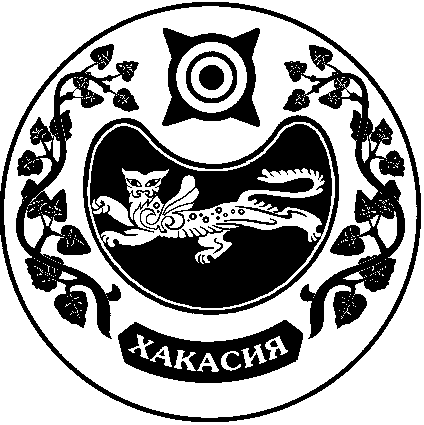 СОВЕТ ДЕПУТАТОВ УСТЬ-БЮРСКОГО  СЕЛЬСОВЕТА